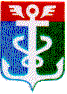 РОССИЙСКАЯ ФЕДЕРАЦИЯПРИМОРСКИЙ КРАЙКОНТРОЛЬНО-СЧЕТНАЯ ПАЛАТА
 НАХОДКИНСКОГО ГОРОДСКОГО ОКРУГА692900. Приморский край, г. Находка, Находкинский пр-т,14тел.(4236) 69-22-91 факс (4236) 74-79-26 E-mail: ksp@ksp-nakhodka.ruЗАКЛЮЧЕНИЕна проект постановленияадминистрации Находкинского городского округа«О внесении изменений в муниципальную программу «Противодействие коррупции в администрации НГО на 2012 – 2016 годы» (утверждена постановлением администрации Находкинского городского округа от 07.02.2012 года №167) 26.04.2016 года			                                                    г. НаходкаЗаключение Контрольно-счетной палаты Находкинского городского округа (далее КСП НГО) на проект постановления администрации Находкинского городского округа «О внесении изменений в муниципальную программу «Комплексные меры по профилактике терроризма и экстремизма в НГО» на 2015 – 2019 гг.» (далее – проект постановления, проект) подготовлено в соответствии с Бюджетным кодексом Российской Федерации (далее – Бюджетный кодекс, БК РФ), Решением о бюджетном процессе в Находкинском городском округе  от 30.10.2013г. № 265-НПА (далее – Решение о бюджетном процессе), Решением о Контрольно-счетной палате Находкинского городского от 30.10.2013г № 264-НПА.Настоящее заключение на  изменения в указанную муниципальную программу подготовлено председателем КСП НГО Гончарук Т.А. на основании обращения администрации НГО  от 19.04.2016 года № 1-31- 0817 «О рассмотрении проектов муниципальных программ», распоряжением председателя Контрольно-счетной палаты НГО от 10.03.2016 года № 30 -Р.При подготовке настоящего заключения использованы следующие нормативные документы: Бюджетный кодекс РФ; Федеральный закон от 06.10.2003 № 131-ФЗ             "Об общих принципах организации местного самоуправления в Российской Федерации" (далее - Федеральный закон № 131-ФЗ);  Федеральный закон от 25.12.2008 г. № 273-ФЗ «О противодействии коррупции», ст. 35,48 Устава Находкинского городского округа; постановление администрации Находкинского городского округа  от 28.09.2015 года № 1316 «О порядке принятия решений о разработке, формировании и реализации муниципальных программ в НГО» (далее – Порядок принятия решений о разработке, формирования и  реализации муниципальных программ).Целями внесения изменений в   указанную Программу (подготовка проекта постановления) являются:  - внесение изменений в муниципальную программу (утверждена постановлением администрации Находкинского городского округа от 07.02.2012 года №167) путем  принятия  ее в новой редакции.Ответственным исполнителем муниципальной программы является отдел муниципальной службы и кадров администрации НГО. Рассмотрев  проект постановления администрации Находкинского городского округа о внесении изменений в указанную Программу, Контрольно – счетная палата НГО  считает необходимым:рекомендовать   администрации Находкинского городского округа (ответственному исполнителю программы):1.Указать в Паспорте программы (раздел ««Структура муниципальной программы») структуру представленной  программы – отдельные мероприятия.2.Указать в Паспорте программы (раздел «Сведения о программах, принятых в соответствии с требованиями краевого законодательства») сведения о краевой программе от 08.07.2014 года № 261 – па «Об утверждении программы противодействия коррупции в Приморском крае».3.Сформулировать задачи четко (для создания возможности их проверки), возможно рассмотреть   дополнительно следующие: 3.1вовлечение кадровых, образовательных, материальных, информационных и других ресурсов    муниципального образования в противодействие коррупции; 3.2 выявление причин и условий, порождающих коррупцию, минимизация и (или) ликвидация последствий коррупции; 3.3 формирование антикоррупционного общественного сознания, нетерпимости к проявлениям коррупции; организация взаимодействия субъектов антикоррупционной политики. 4.В текстовой части программы – раздел 1 «Общая характеристика сферы реализации» (абзац 3)  привести в соответствие с требованиями п. 3.3.2.1.  постановления администрации НГО от 28.09.2015 года № 1316.5. Раздел 2 «Цели и задачи» привести в соответствие с требованиями п. 3.3.2.2  постановления администрации НГО от 28.09.2015 года № 1316, указав приоритеты муниципальной политики в сфере реализации программы, и развернутые формулировки целей и задач программы.6. Раздел 4 «Целевые индикаторы и показатели»:6.1 целевые показатели и индикаторы не соответствуют требованиям. изложенным в п. 3.3.2.4.  постановления администрации НГО от 28.09.2015 года № 1316 (не определены расчетным путем, по установленным в муниципальной программе методикам, или взяты из статистических и (или) иных источников);- указать  номер приложения  (№1) к  таблице сведений о показателях и индикаторах  к муниципальной программе;- приложение к таблице сведений о показателях и индикаторах   муниципальной программы не соответствует требованиям, изложенным в п. 3.3.2.4. постановления администрации НГО от 28.09.2015 года № 1316.7. В   разделе 5  «Механизм реализации программы»   необходимо четко указать  механизм реализации программы, в  том числе механизм взаимодействия исполнителей и соисполнителей программы («..общий контроль осуществляет администрация НГО.. – определите какой из отделов). Согласно требованиям, установленным   постановлением администрации НГО от 28.09.2015 года № 1316, общий контроль  осуществляет исполнитель программы. Указать  также,  в какой части каждый из соисполнителей и в какие сроки  выполняет действия по реализации мероприятий программы.8. Раздел 7 «Методика оценки эффективности программы» не соответствует требованиям, изложенным в п. 3.3.2.3. постановления администрации НГО № 1316 от 28.09.2015 года.Предложение КСП НГО:- при подготовке указанного проекта постановления, учесть  рекомендации  Контрольно – счетной палаты, изложенные в настоящем Заключении.Председатель Контрольно – счетной палаты  НГО                                     Т.А. Гончарук             